§1208.  Surrender of foreign corporation's authority to carry on activities in State1.  Surrender of authority.  A foreign corporation authorized to carry on activities in this State may surrender its authority by executing and delivering for filing, as provided in sections 104 and 106, an application for surrender of authority which shall set forth:A.  The name of the foreign corporation as it appears on the index of names of authorized foreign corporations in the office of Secretary of State;  [PL 1977, c. 525, §13 (NEW).]B.  The jurisdiction of its incorporation;  [PL 1977, c. 525, §13 (NEW).]C.  The date on which it was authorized to carry on activities in this State;  [PL 1977, c. 525, §13 (NEW).]D.  That the corporation is not as of the date of application carrying on activities in this State;  [PL 1977, c. 525, §13 (NEW).]E.  That it surrenders its authority to carry on activities in this State;  [PL 1977, c. 525, §13 (NEW).]F.  That it revokes the authority of its registered agent in this State to accept services of process and consents that process in any action, suit or proceeding based upon any cause of action arising in this State before the date of filing the application may be served on the Secretary of State after the filing by the Secretary of State of the application; and  [PL 1977, c. 525, §13 (NEW).]G.  A post office address to which the Secretary of State shall mail a copy of any process served upon him against the corporation.  [PL 1977, c. 525, §13 (NEW).][PL 1977, c. 525, §13 (NEW).]2.  Termination of authority.  The authority of the foreign corporation to carry on activities in this State shall terminate as of the date of filing by the Secretary of State of the application for surrender of authority.[PL 1977, c. 525, §13 (NEW).]3.  Cancellation of authority.  If a foreign nonprofit corporation files articles of domestication and conversion as set forth in Title 13‑C, chapter 9, its authority is cancelled automatically on the effective date of its domestication and conversion.[PL 2003, c. 344, Pt. B, §19 (NEW).]SECTION HISTORYPL 1977, c. 525, §13 (NEW). PL 2003, c. 344, §B19 (AMD). The State of Maine claims a copyright in its codified statutes. If you intend to republish this material, we require that you include the following disclaimer in your publication:All copyrights and other rights to statutory text are reserved by the State of Maine. The text included in this publication reflects changes made through the First Regular and First Special Session of the 131st Maine Legislature and is current through November 1. 2023
                    . The text is subject to change without notice. It is a version that has not been officially certified by the Secretary of State. Refer to the Maine Revised Statutes Annotated and supplements for certified text.
                The Office of the Revisor of Statutes also requests that you send us one copy of any statutory publication you may produce. Our goal is not to restrict publishing activity, but to keep track of who is publishing what, to identify any needless duplication and to preserve the State's copyright rights.PLEASE NOTE: The Revisor's Office cannot perform research for or provide legal advice or interpretation of Maine law to the public. If you need legal assistance, please contact a qualified attorney.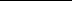 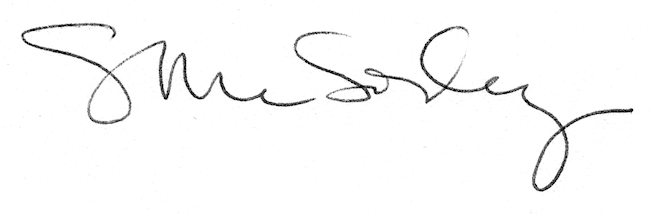 